OstrosłupyOstrosłupem nazywamy wielościan, którego jedna ściana, zwana podstawą jest dowolnym wielokątem (trójkątem, czworokątem, pięciokątem itd.), a pozostałe ściany są trójkątami o wspólnym wierzchołku.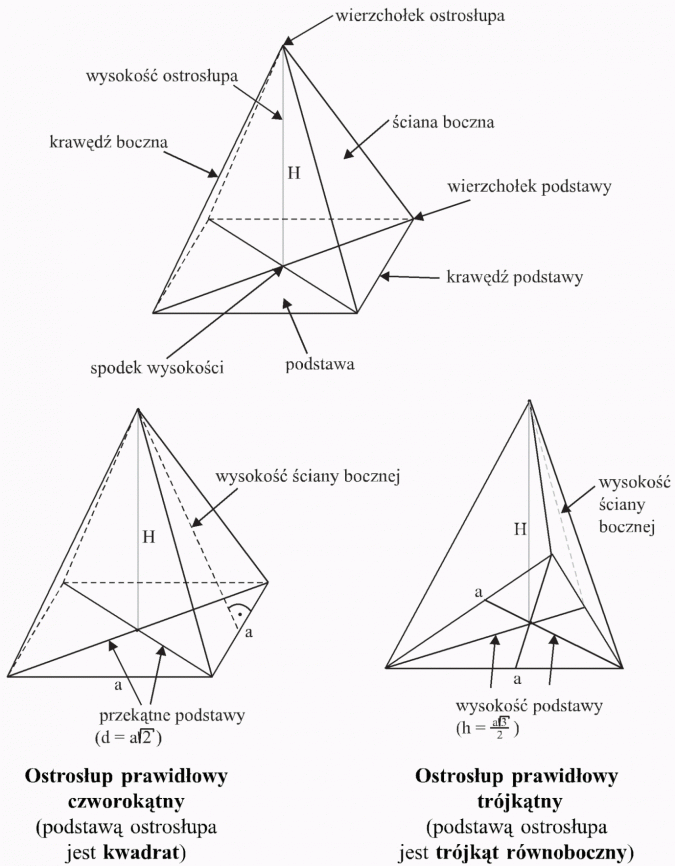 
Przypomnienie: trójkąt równoboczny: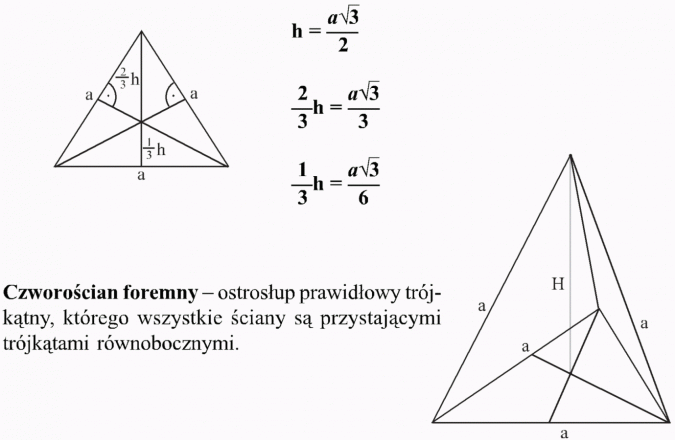 

Kąty w ostrosłupach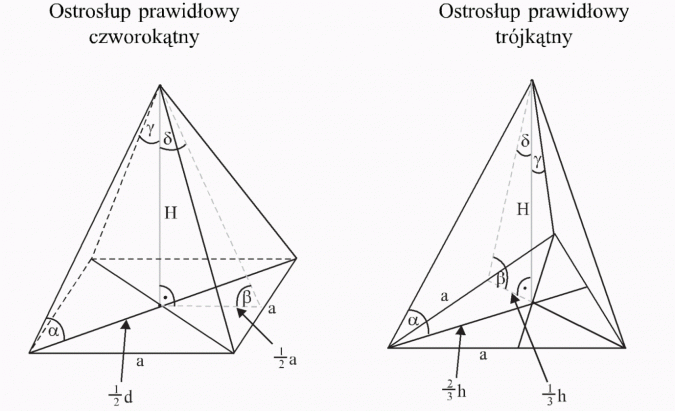 α - kąt nachylenia krawędzi bocznej ostrosłupa do płaszczyzny podstawyβ - kąt nachylenia ściany bocznej do płaszczyzny podstawy (jest to kąt dwuścienny)γ - kąt między krawędzią boczną a wysokością ostrosłupaδ - kąt między wysokością ostrosłupa a wysokością ściany bocznej
α - czytamy: alfaβ - czytamy: betaγ - czytamy: gammaδ - czytamy: deltaWzory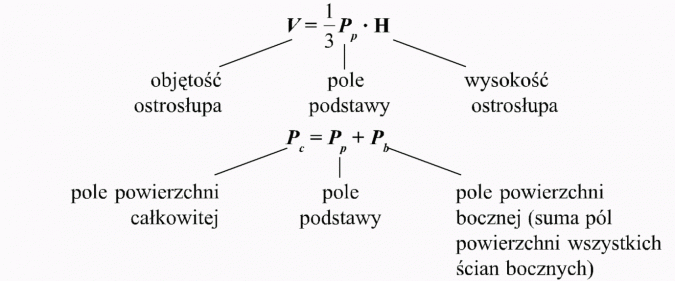 